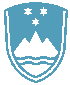 POROČILO O REDNEM INŠPEKCIJSKEM PREGLEDU NAPRAVE, KI LAHKO POVZROČIONESNAŽEVANJE OKOLJA VEČJEGA OBSEGAZavezanec: Metanol d.o.o., Mlinska ulica 5, 9220 LendavaNaprava / lokacija: Metanol d.o.o., Trimlini 1c in Trimlini 1d, 9220 LendavaDatum pregleda: 30. 7. 2019Okoljevarstveno dovoljenje (OVD), številka:35047-4/2014-10 z dne 18. 12. 2014ODLOČBA št.: 35409-36/2017-9 z dne 10. 7. 2018, 35409-36/2017-19 z dne 7. 2. 2019Usklajenost z OVD: DAInšpektor je v postopku ugotovil, da proizvodnja na napravi, ki lahko povzroča onesnaževanjevečjega obsega, ne poteka ter, da je Metanol d.o.o. po podani prijavi dokončnega prenehanjaobratovanja naprave pridobil odločbo Agencije RS za okolje, v kateri je le ta predpisala ukrepe,katere mora izvesti Metanol d.o.o. Rok za izvedbo odrejenih ukrepov še ni potekel.Zaključki / naslednje aktivnosti: Proizvodnja ne poteka. Naslednji redni inšpekcijski pregledibodo pri zavezancu opravljeni v skladu s planom Inšpektorata.